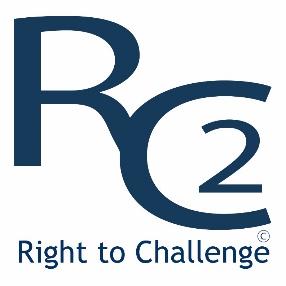 Potentiële challenges in gemeenten in het GooiSvp invullen en terugsturen voor 11 februari a.s.www.righttochallenge.nlwww.bewonersmakenhetgooi.nlNaam challengeWat is de kern van de challenge?Waarom willen (bewoners-) initiatieven deze challenge? Is er draagvlak bij bewoners / gebruikers?Hoe krijgen we draagvlak?Wat willen we doen in 2020?Wat vragen we van onze gemeente(n)?Overige zaken